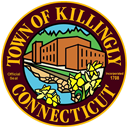                                                 TOWN COUNCIL                                    172 Main Street, Killingly, CT  06239                                                                                                                       		                                    Tel:  860-779-5335SPECIAL MEETINGTown Council           DATE:    Tuesday, November 27, 2018           TIME:     6:30 pm                                                                                  PLACE:  TOWN MEETING ROOM       	                          KILLINGLY TOWN HALL1.  Call to Order2.  Roll Call3.  Citizens’ Statements and Petitions  (limited to the subject(s) on this agenda; individual      presentations not to exceed 5 minutes) 4.  Unfinished Business5.  New Businessa)  Interview of candidates for the Town Manager position      6.  Executive sessiona)  Interview of candidates for the Town Manager position      7.  Adjournment